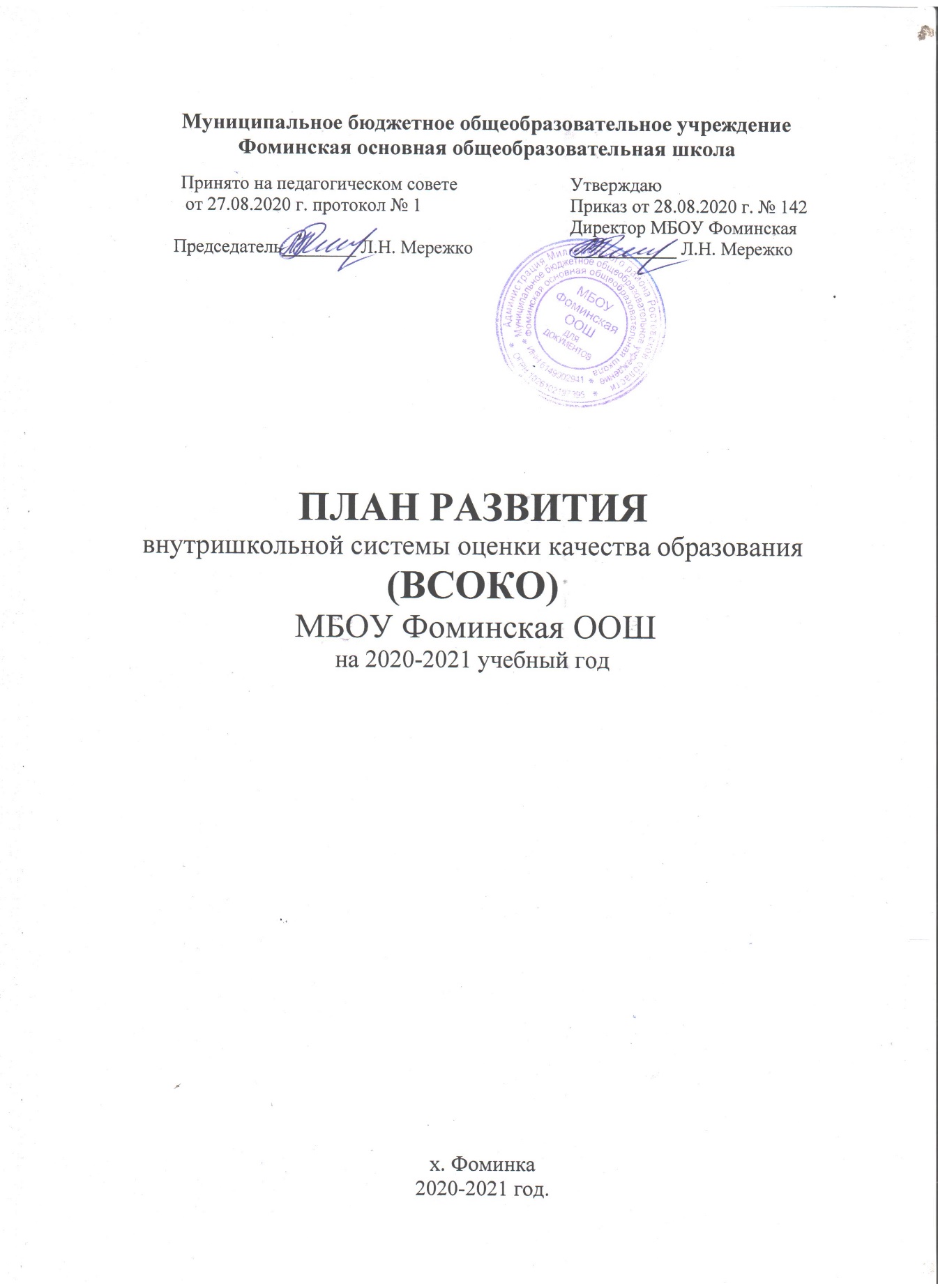 Приложение 1к приказу МБОУ Фоминская ООШ    от 28.08.2020 № ____ ПЛАН РАЗВИТИЯ ВСОКО МБОУ Фоминская ООШ на 2020-2021 учебный годЗадачи:Обеспечить качество образовательной деятельности через:развитие системы управления школы;обеспечение выполнения требований федеральных государственных образовательных стандартов общего образования по уровням образования и готовности переходу на новые;сохранение ориентации основного и дополнительного образования на личностное развитие и профессиональное самоопределение школьников;реализацию основных принципов национальной системы профессионального роста педагогических работников РФ, включая национальную систему учительского роста.Обеспечить качество образовательных результатов, обучающихся через:повышение качества образовательных результатов за счет развития компетентностей обучающихся;учет индивидуальных  образовательных результатов обучающихся при проектировании индивидуальных образовательных траекторий для преодоления учебных дефицитов;внедрение современных инструментов оценки и контроля освоения ООП для обеспечения готовности обучающихся к независимым диагностикам, государственной итоговой аттестации;развитие корпоративной культуры, обеспечивающей высокое качество образовательных результатов обучающихся.Создать условия для повышения удовлетворенности участников образовательных отношений через:улучшение образовательной среды с современными возможностями для всех участников образовательных отношений;совершенствование воспитательной работы в школе;внедрение современных цифровых технологий, в том числе  электронного обучения и дистанционных образовательных технологий;реализацию новых концепций преподавания учебных предметов и предметных областей.СодержаниеСрокиОтветственныеОжидаемые результатыРаздел 1. Качество образовательной деятельностиРаздел 1. Качество образовательной деятельностиРаздел 1. Качество образовательной деятельностиРаздел 1. Качество образовательной деятельности1.1.1. Формирование фонда оценочных средств: подготовка  оценочных и методических материалов1.1.1. Формирование фонда оценочных средств: подготовка  оценочных и методических материалов1.1.1. Формирование фонда оценочных средств: подготовка  оценочных и методических материалов1.1.1. Формирование фонда оценочных средств: подготовка  оценочных и методических материаловВключить задания из моделей ГИА-21, ВПР  в проверочные работыВ течение годаЗаместитель директора по УР, руководители ШМОВ проверочные работы включены задания из моделей ГИА-21, ВПР. Обучающиеся выполнили работыВключить новое предметное содержание по обществознанию, географии, ОБЖ, физкультуры, химии, физики, предметных областей «Технология» и «Искусство» в итоговые контрольные работыАпрель-майЗаместитель директора по УР, руководители ШМОСоставлены и проведены итоговые  контрольные работы. Подведены итоги1.1.2.Обеспечение достижения планируемых результатов освоения ООП1.1.2.Обеспечение достижения планируемых результатов освоения ООП1.1.2.Обеспечение достижения планируемых результатов освоения ООП1.1.2.Обеспечение достижения планируемых результатов освоения ООППроконтролировать работу учителей по использованию результатов осенних ВПР, чтобы повысить качество образовательных результатовОктябрь- ноябрьЗаместитель директора по УР, руководители ШМОПроведены заседания ШМО и педсовет по анализу результатов ВПР, учителя на уроках используют задания ВПР, о которым получены низкие результатыПроконтролировать, как достигают планируемых результатов обучающиеся группы «риск» По плану ВШКЗаместитель директора по УРОсуществляется взаимодействие со всеми участниками образовательного процессаПроконтролировать, как достигают планируемых результатов обучающиеся 9 классаПо плану ВШКЗаместитель директора по УРПосещены уроки, сделан анализ. Результаты учеников соответствуют критериям оценивания.Посетить уроки русского языка и литературы, чтобы проконтролировать подготовку к устному собеседованию в 9 классеПо плану ВШКЗаместитель директора по УРПосещены уроки, сделан анализ. Результаты учеников соответствуют критериям оценивания1.2. Реализация новых концепций преподавания учебных предметов и предметных областей1.2. Реализация новых концепций преподавания учебных предметов и предметных областей1.2. Реализация новых концепций преподавания учебных предметов и предметных областей1.2. Реализация новых концепций преподавания учебных предметов и предметных областейСоставить план внедрения нового предметного содержания АвгустЗаместитель директора по УРПлан составлен и утвержден. Учителя включили в уроки новое предметное содержание, ИКТПосетить заседания ШМО, чтобы проконтролировать промежуточные итоги внедрения нового предметного содержанияДекабрь- январьЗаместитель директора по УР, руководители ШМОзаседания ШМО  посещены, проведен анализ.1.3. Реализация основных принципов национальной системы профессионального роста педагогических работников РФ, включая национальную систему учительского роста1.3. Реализация основных принципов национальной системы профессионального роста педагогических работников РФ, включая национальную систему учительского роста1.3. Реализация основных принципов национальной системы профессионального роста педагогических работников РФ, включая национальную систему учительского роста1.3. Реализация основных принципов национальной системы профессионального роста педагогических работников РФ, включая национальную систему учительского ростаПровести диагностику ИКТ-компетентности педагоговНоябрьЗаместитель директора по УР, руководители ШМОПроведена диагностика и анализ результатов. Даны рекомендации педагогам по преодолению профессиональных дефицитовОрганизовать проведение открытых уроков по распространению педагогического опытаВ течение годаЗаместитель директора по УР, руководители ШМОПроведены открытые уроки, проведен обмен опытомОрганизовать участие педагогов в конкурсах профессионального мастерстваВ течение годаЗаместитель директора по УР, руководители ШМОПроанализированы результаты участия педагогов в конкурсах профмастерстваОрганизовать участие учителей в работе ММОВ течение годаЗаместитель директора по УР, руководители ШМОУчителя приняли участие в муниципальных методических мероприятияхРаздел 2. Качество образовательных результатов обучающихсяРаздел 2. Качество образовательных результатов обучающихсяРаздел 2. Качество образовательных результатов обучающихсяРаздел 2. Качество образовательных результатов обучающихся2.1. Внутренние диагностики2.1. Внутренние диагностики2.1. Внутренние диагностики2.1. Внутренние диагностики2.1.1. Контроль и оценка качества образовательных результатов, учащихся 9-го класса2.1.1. Контроль и оценка качества образовательных результатов, учащихся 9-го класса2.1.1. Контроль и оценка качества образовательных результатов, учащихся 9-го класса2.1.1. Контроль и оценка качества образовательных результатов, учащихся 9-го классаСоставить и утвердить планконтроля подготовки учащих-ся 9-го класса к ГИА с учетомизменения КИМАвгустЗамдиректорапо УРПлан составлен и утвержден, включены мероприятия по подготовке учащихся 9-го класса к ГИАПровести заседания методобъединения по предметам,которые вынесены на ОГЭ-2021ОктябрьЗаместитель директора по УР, руководители ШМОЗаседания проведены. Педагоги ознакомлены с новойспецификацией измерительных материалов, особенностями заданий практическойнаправленности, готовыотбирать содержание уроков с их учетомПровести пробное итоговоесобеседование в 9-м классе,чтобы ознакомить выпускниковс процедуройПо плану мониторингаЗаместитель директора по УР, руководитель ШМОПроведена пробная работа. Выявлены учащиесяс низкими результатами.Разработаны индивидуальные образовательныетраекторииПровести итоговоесобеседование в 9-м классе для допуска выпускников к ОГЭФевральЗаместитель директора по УРПроведено итоговоесобеседование в 9-м классе.  Все учащиеся 9 классадопущены к ОГЭПровести диагностическиеработы по предметам, которыевынесены на ГИА.По плану мониторингаЗаместитель директора по УР, руководитель ШМОУчащиеся 9-го классавыполнили диагностические работы по заданиямиз перспективных моделей ОГЭ-20202.1.2. Контроль и оценка качества образовательных результатов, учащихся 5-го класса2.1.2. Контроль и оценка качества образовательных результатов, учащихся 5-го класса2.1.2. Контроль и оценка качества образовательных результатов, учащихся 5-го класса2.1.2. Контроль и оценка качества образовательных результатов, учащихся 5-го классаПровести входную диагностику учащихся 5-го класса,чтобы определить готовностьк обучению на новом уровне общего образованияПо плану мониторингаЗаместитель директора по УР, руководители ШМОУчащиеся выполнили работы, учителя-предметникиподготовили план работыпо ликвидации низкихрезультатовПосетить уроки в 5-м классе, чтобы проконтролировать, как педагоги проанализировалии используют для повышениякачества результаты входнойдиагностикиСентябрь- октябрьЗаместитель директора по УРПосещены уроки, проведенанализ. Педагоги-предметники включили в содержание уроков задания, с которыми не  справилисьобучающиеся, контролируют, как выполняют заданияученики группы рискаПровести промежуточную аттестацию в 5-м классеАпрель -майЗаместитель директора по УРПроведены проверочные работы. Учащиеся справилисьс заданиями2.2. Внешние диагностики2.2. Внешние диагностики2.2. Внешние диагностики2.2. Внешние диагностикиОрганизовать осенние ВПРв 5–9-х классах2-я неделясентября –2 неделяоктябряЗамдиректорапо УР, педагоги-предметники, классныеруководители,техническийспециалистПроведены ВПР по графику. Все учащиеся справились с работамиСоставить план контроля подготовки учащихся к участию в ВПР-20213-я неделяоктябряЗаместитель директора по УР, руководители ШМОРазработан план. УчителяпроинформированыПроконтролировать готовность педагогов к проведениюВПР-2021: отбирать содержание уроков на основе анализавыполнения ВПР-2020, разработать план повышения качестваобразовательных результатовучащихся, которые не справилисьс заданиямиПо плану ВШКЗаместитель директора по УР, руководители ШМОПроведены заседания профобъединений педагогов, вопросы включены в повестку.Рекомендации учтены,проводятся мероприятияпо обеспечению готовностиобучающихся к участиюв ВПР-2021 по требованиямРособрнадзораОрганизовать весенние  ВПРв 4–8 -х классахПо графикуЗамдиректорапо УР, педагоги-предметники, классныеруководители,техническийспециалистПроведены ВПР по графику. Все учащиеся справились с работамиОрганизовать проведение регионального и муниципального мониторинга качества образованияПо графикуЗаместитель директора по УР, руководители ШМОПроведены  и проанализированы мониторинговые  работы. Спланированы мероприятия по повышению качества знаний.Раздел 3. Качество условий реализации образовательных программРаздел 3. Качество условий реализации образовательных программРаздел 3. Качество условий реализации образовательных программРаздел 3. Качество условий реализации образовательных программ3.1. Контроль и оценка кадровых условий реализации ООП ООО3.1. Контроль и оценка кадровых условий реализации ООП ООО3.1. Контроль и оценка кадровых условий реализации ООП ООО3.1. Контроль и оценка кадровых условий реализации ООП ООООбеспечить непрерывноепрофессиональное развитие педработников, которые реализуютООП ОООВ течение годаЗаместитель директора по УР, ответственный за курсовую подготовку и аттестацию учителейОбучено на 60%. Запланированы мероприятия на 2021-2022 годОценить компетентностьв соответствующих предметных областях знания и методах обучения педработников через опрос, анкетирование, посещение уроковВ течение годаЗаместитель директора по УР, ответственный за курсовую подготовку и аттестацию учителейПроведена оценка компетентности. Выявленосоответствие требованийна 65%. Запланированорассмотрение вопросана заседании методобъединений педагоговОценить деятельность руководителей методобъединенийпо оказанию постоянной научно-теоретической, методическойи информационной поддержкипедработникам по вопросамреализации ООП ООО, использования инновационного опытаЯнварьЗаместитель директора по УР, руководители ШМОПроведена оценка, выявлены проблемные зоны,вопрос вынесен на рассмотрение методобъединенийпедагогов для принятиясовместных решений3.2. Контроль и оценка информационно-методических условий реализации ООП ООО3.2. Контроль и оценка информационно-методических условий реализации ООП ООО3.2. Контроль и оценка информационно-методических условий реализации ООП ООО3.2. Контроль и оценка информационно-методических условий реализации ООП ООООценить возможность обеспечитьдистанционное взаимодействиевсех участников образовательных отношенийСентябрь - октябрьЗамдиректора по УР, руководители методобъединений педагоговПроведена оценка, выявлены проблемные зоны, вопрос вынесен на заседанияпедсовета и совета  гимназии для принятия совместных решенийПроконтролировать эффективность использования информационно-образовательной среды, решения профессиональныхзадач с  применением ИКТВ течение годаЗаместитель директора по УР, руководители ШМООсуществлен контроль, даны рекомендации педагогам, вопрос вынесен на рассмотрениезаседания ШМО3.3. Контроль и оценка информационного обеспечения реализации ООП ООО3.3. Контроль и оценка информационного обеспечения реализации ООП ООО3.3. Контроль и оценка информационного обеспечения реализации ООП ООО3.3. Контроль и оценка информационного обеспечения реализации ООП ОООПроконтролировать, как организована информационная поддержка деятельностиобучающихся и педработниковна основе современных инфор-моционных технологий По плану ВШКЗамдиректора по УР, руководители методобъединений педагоговПроведена оценка, выявлены проблемные зоны, вопрос вынесен на заседанияпедсовета и совета  гимназии для принятия совместных решений3.4. Контроль и оценка соблюдения санитарно-гигиенических требований и использования технологий здоровьесбережения3.4. Контроль и оценка соблюдения санитарно-гигиенических требований и использования технологий здоровьесбережения3.4. Контроль и оценка соблюдения санитарно-гигиенических требований и использования технологий здоровьесбережения3.4. Контроль и оценка соблюдения санитарно-гигиенических требований и использования технологий здоровьесбереженияОсуществлятьмониторинг общегоуровня здоровья школьниковПо графикуКлассныеруководителиСобраны сведения о группах здоровья школьников, проведен анализ. Спланирована и проведена работа по здоровьесбережениюВыборочно посетить уроки,чтобы проконтролировать, какпедагоги соблюдают новыесанитарные правила: проветривают помещение, используют ТСО,работают по новому расписаниюзвонковОктябрьДиректорПосещены уроки, проведенанализ. Учителя соблюдаюттребования СанПиН, новыхсанитарных правилОрганизовать проведение здоровьесберегающих мероприятий По плану воспитательной работыЗаместитель директора по УР, классные руководителиПроведены здоровьесберегающих мероприятияПодготовка иПодготовить анализ работыТематическийМатериалы ПедсоветаДиректор МБОУПротоколпроведениеМБОУ лицея №7 в 2019-2020лицея №7ПедсоветаПедагогическогоучебном году иЖириков В.А.,Совета «Итоги работысформулировать задачи назаместителиМБОУ лицея №7 иновый учебный год,директора по УРзадачи на 2020-2021ознакомление педагогов сМельникова И.В.,учебный год»планом работы МБОУ лицеяЧернышева Н.А№7 на год.заместитель